Greyhills Academy High SchoolRegular Governing Board MeetingJanuary 5, 2017     5:00 PMProposed AgendaCall Meeting to OrderRoll CallInvocation Approval of AgendaIntroduction of GuestsCall to the PublicApproval of Minutes December 1, 2016 (Regular Meeting)ReportsDepartmentsPrincipalNew Business Action ItemsApproval of Payroll Expenditures Ending December 2016 Approval of Accounts Payable Expenditures Ending December 2016Approval of Financial Status Ending December 2016PersonnelApproval of Resignation for Eric Tooke (Teacher) effective January 13, 2017Approval to hire Jason Begay as Teacher for SY 2016-17Approval to hire Dr. Fonda Walters as Teacher for SY 2016-17Approval to hire Jerell Nells as Music Teacher for the Extended Day Program for SY 2016-17Approval to hire Regina Hale as Senior Class Sponsor for SY 2016-17Next Board Meeting:  Thursday, February 2, 2017 at 5:00 PMAdjournment(The governing board may go into executive session to discuss personnel and legal matters.)Approval to Post Agenda:_____________________________ Date: __________________			           Dr. Loren Hudson, Principal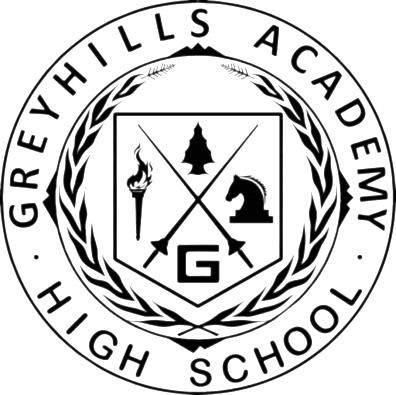 